Name: 															*Email: 											* Please check often updatesPhone (H): 						  Cell: 				  Send text updatesEmergency Contact:  							  Cell: 				Health restrictions, medical alerts, food allergies, or special needs: 					 Adult Volunteer	( VIRTUS Certified)	 Youth Volunteer (Age _    __)(Youth Volunteers must be in at least 7th grade in Fall 2017 and commit to the full week)I can help BEFORE VBS with: Decorating Crew (plan/create)	 Anything as Needed	 Iron Logos on Shirts		 Help with Set-up (decorations, room set-up, & registration) Sunday, June 18th, 1 PMI can help DURING VBS with:Station Leaders (must have VIRTUS training by start of VBS): Station Leaders are adult volunteers that lead the activities in the different station areas.  Step-by-Step Guides are provided. Bible Story	 Games	 Science	 Face Painting	 Cinema Craft	 Music	 Snack	 Nursery (for Volunteer's children)Group Leaders: Group Leaders escort a group of children from Station to Station.  Additionally, they may help with iron-ons for your group as needed. Group Leader (adult)	 Assistant LeaderOther: (If you like, number in order of preference, priority given by date form is submitted.) Any Place Needed	 Craft	 Games	 Nursery		 Science Bible Story Time	 Face Painting	 Music	 Registration	 SnackChildcare for VBS Adult Volunteers for Children ages 1-3:   Please list name, age, allergies: Questions? Email Sharon Gardner (gardners.vbs@gmail.com) or Contact RE Office at 703-221-3127Please return form to the RE Office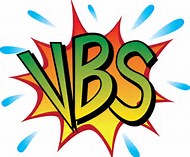 St. Francis of Assisi Parish2017 Vacation Bible School VolunteerJune 19th – 23rd, 8:30 am - 12:45 pm